CONTACTLaura BrownCommunity Engagement &Foundation Operations Manager541.681.5285LBrown@MyOCCU.orgDate: 11.7.23For immediate releaseOCCU Foundation Golf Classic supports hungry local familiesEugene, Oregon – OCCU Foundation’s second annual Golf Classic raised more than $200,000. Proceeds will go directly to local food security programs for children and families in need through the OCCU Foundation Feeding Families Fund.The 2023 Golf Classic was held on Oct. 9 and was sponsored by Stifel Financial Corp. and ALM First Financial Advisors. More than 100 golfers representing 33 organizations from across the country took to the links at the Eugene Country Club as part of the event.In addition to a round of golf, attendees also tried their luck in raffles, connected with local organizations and gathered for a post-golf reception.“Childhood hunger is a significant issue in our community, and it is staggering to hear that one in five children in Lane County are food insecure,” said Ron Neumann, chair of the OCCU Foundation Board and OCCU’s president & CEO. “Through the proceeds raised at this event, OCCU Foundation has been able to launch the Feeding Families fund to help provide access to nutritious meals and snacks across our community.”Organizations that are set to receive the proceeds include community food pantries, summer nutrition programs and rural food outreach programs. Since last year’s event, OCCU Foundation has given nearly a quarter of a million dollars to local food security efforts.“We are proud that the OCCU Foundation Golf Classic helps us uplift local food programs and pantries, and we are moved by the work our partner organizations do to support families,” Neumann added.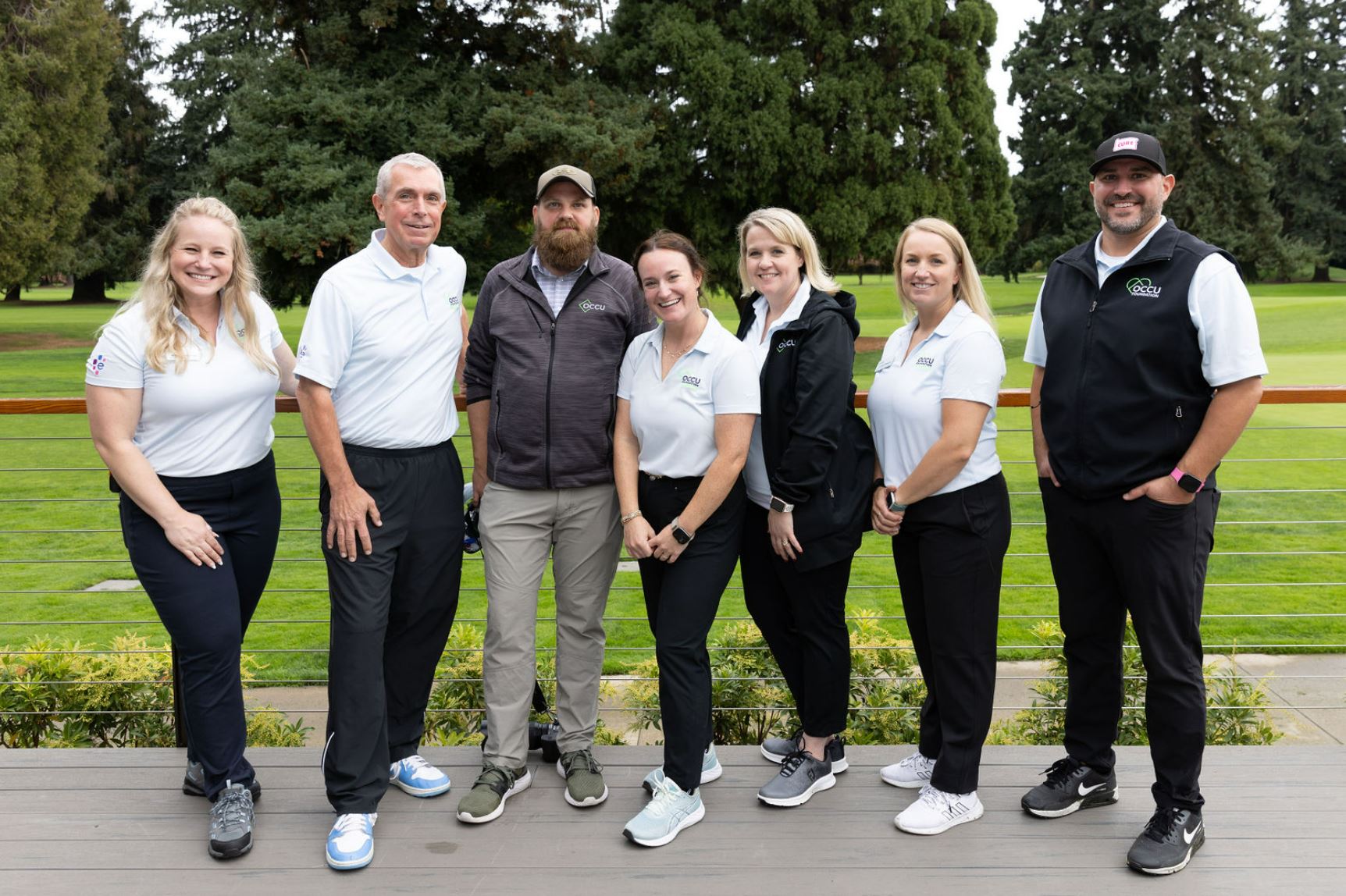 OCCU volunteers and representatives at the 2023 Golf Classic. From left to right: Amber Stutzman, Ron Neumann, Kevin King, Laura Brown, Heather Billings, Lindsey Roberts and Brian Alfano.# # #About OCCU FoundationOCCU Foundation is the philanthropic arm of OCCU, a not-for-profit financial cooperative located in Oregon and Washington. Since its start, OCCU Foundation has granted more than $3 million to help build happier and healthier communities. It gives generously to projects that advance learning, improve well-being and support communities. The foundation is a nonprofit 501(c)(3) corporation funded by OCCU, businesses, families and individuals. OCCU Foundation was founded in 2018 to further extend the credit union’s vision to Enrich Lives. Learn more at MyOCCU.org/Foundation.About OCCUOCCU is a not-for-profit financial cooperative with more than $3.4 billion in assets. The credit union was founded in Eugene, OR, in 1956, and has an expanding network of branches and web tools to provide its 270,000+ member-owners with a full suite of financial services. Membership is open to anyone living or working in 28 Oregon counties or anywhere in Washington. Learn more at MyOCCU.org.